PHIẾU ÔN TẬP CUỐI TUẦN 21MÔN TIẾNG VIỆTĐỌC HIỂU: Đọc thầm bài sau và trả lời câu hỏiAo bèoPhía sau nhà bà của Thành có một cái ao nhỏ. Trên mặt ao, phủ đầy những lá bèo màu xanh. Bèo dăng kín cả mặt hồ như một tấm thảm.Đôi khi, có những chú cá nghịch ngợm nhảy lên đớp mồi. Khiến lá bèo dạt ra xung quanh, để lại một lỗ trống nhỏ. Nhưng chỉ một lát sau, lá bèo lại xô về, che kín như ban đầu. Mỗi lần về quê, Thành thích nhất là được ngắm ao bèo của bà.Câu 1. Cái ao trong bài nằm ở đâu?Nằm ở giữa vườn nhà bàNằm phía sau nhà bàNằm phía trước nhà bàCâu 2. Trên mặt ao, phủ kín những gì?Lá bàngLá bèoLá chuốiCâu 3. Những chú cá nghịch ngợm đã làm gì khiến cho lá bèo dạt hết ra xung quanh?Ca hát rộn ràngNhảy lên đớp mồiLặn xuống đáy hồCâu 4. Em hãy tìm trong bài đọc các tiếng:Có vần anh: …………………………………………………………….Có vần ich: …………………………………………………………….Câu 5. Mỗi lần về quê, Thành thích nhất là được làm gì?BÀI TẬP:Bài 1: Nối hình với chữ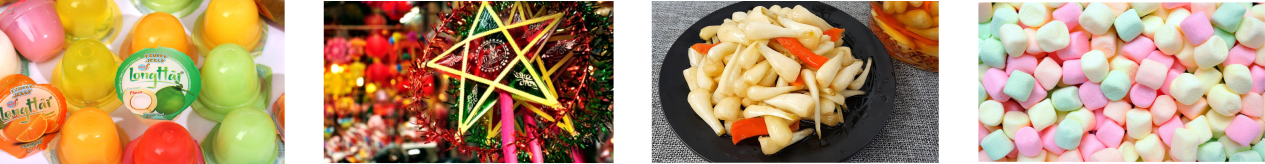 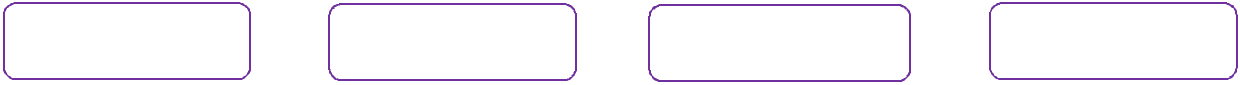       đèn ông sao                         kẹo dẻo                           thạch rau câu                         củ kiệuBài 2: Đánh dấu x vào        đứng trước từ ngữ viết sai chính tả rồi sửa lại cho đúng.con tào            	 	yêu cầukhéo léo            		chiệu khóSửa lại lỗi sai:	Bài 3: Điền vào chỗ trốngs hay x…ức mạnh                 màu  …ám                 …ây dựng                 …ợ hãi                 c hay kchữ …ý                     …ánh cửa                   …iêu hãnh                 …úc áotr hay ch bà …áu                     …ào cờ                       …ữa trị                       …ang vởBài 4: Điền vào chỗ trống êu hay iu     túp l…                      cái r…                         khăn th…                    l… loBài 5: Điền vào chỗ trống iêu hay yêu     Thương …               thả d…                         hạt đ…                        già …Tập chépChim sâuƠ kìa có bạn chim sâuĐầu không đội mũ đi đâu thế này?Mùa hè nắng chói gắt gayVề nhà bị ốm mời thầy thuốc sang.Thầy thuốc căn dặn nhẹ nhàng“Thấy trời hè nắng phải mang mũ liền”